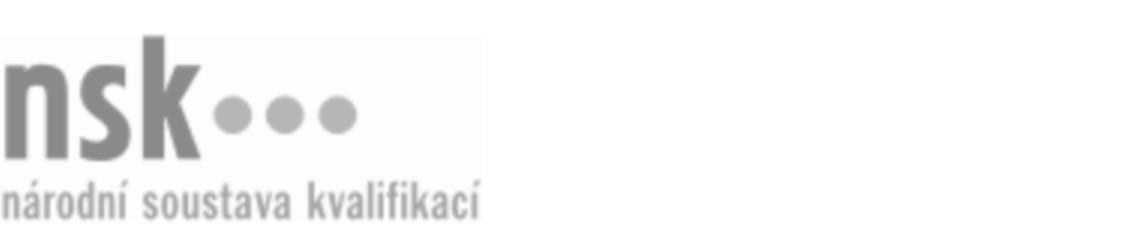 Kvalifikační standardKvalifikační standardKvalifikační standardKvalifikační standardKvalifikační standardKvalifikační standardKvalifikační standardKvalifikační standardInstruktor/instruktorka praktické výuky u zaměstnavatele (kód: 75-016-N) Instruktor/instruktorka praktické výuky u zaměstnavatele (kód: 75-016-N) Instruktor/instruktorka praktické výuky u zaměstnavatele (kód: 75-016-N) Instruktor/instruktorka praktické výuky u zaměstnavatele (kód: 75-016-N) Instruktor/instruktorka praktické výuky u zaměstnavatele (kód: 75-016-N) Instruktor/instruktorka praktické výuky u zaměstnavatele (kód: 75-016-N) Instruktor/instruktorka praktické výuky u zaměstnavatele (kód: 75-016-N) Autorizující orgán:Ministerstvo školství, mládeže a tělovýchovyMinisterstvo školství, mládeže a tělovýchovyMinisterstvo školství, mládeže a tělovýchovyMinisterstvo školství, mládeže a tělovýchovyMinisterstvo školství, mládeže a tělovýchovyMinisterstvo školství, mládeže a tělovýchovyMinisterstvo školství, mládeže a tělovýchovyMinisterstvo školství, mládeže a tělovýchovyMinisterstvo školství, mládeže a tělovýchovyMinisterstvo školství, mládeže a tělovýchovyMinisterstvo školství, mládeže a tělovýchovyMinisterstvo školství, mládeže a tělovýchovySkupina oborů:Pedagogika, učitelství a sociální péče (kód: 75)Pedagogika, učitelství a sociální péče (kód: 75)Pedagogika, učitelství a sociální péče (kód: 75)Pedagogika, učitelství a sociální péče (kód: 75)Pedagogika, učitelství a sociální péče (kód: 75)Pedagogika, učitelství a sociální péče (kód: 75)Týká se povolání:Kvalifikační úroveň NSK - EQF:555555555555Odborná způsobilostOdborná způsobilostOdborná způsobilostOdborná způsobilostOdborná způsobilostOdborná způsobilostOdborná způsobilostNázevNázevNázevNázevNázevÚroveňÚroveňOrientace v organizaci praktického vyučování ve středních odborných školách a středních odborných učilištích a v práci s pedagogickými dokumentyOrientace v organizaci praktického vyučování ve středních odborných školách a středních odborných učilištích a v práci s pedagogickými dokumentyOrientace v organizaci praktického vyučování ve středních odborných školách a středních odborných učilištích a v práci s pedagogickými dokumentyOrientace v organizaci praktického vyučování ve středních odborných školách a středních odborných učilištích a v práci s pedagogickými dokumentyOrientace v organizaci praktického vyučování ve středních odborných školách a středních odborných učilištích a v práci s pedagogickými dokumenty55Využívání základních pedagogických dovedností při práci se žákyVyužívání základních pedagogických dovedností při práci se žákyVyužívání základních pedagogických dovedností při práci se žákyVyužívání základních pedagogických dovedností při práci se žákyVyužívání základních pedagogických dovedností při práci se žáky44Odborná příprava žáků na pracovišti poskytovatele praktického vyučováníOdborná příprava žáků na pracovišti poskytovatele praktického vyučováníOdborná příprava žáků na pracovišti poskytovatele praktického vyučováníOdborná příprava žáků na pracovišti poskytovatele praktického vyučováníOdborná příprava žáků na pracovišti poskytovatele praktického vyučování44Aplikace psychologických aspektů v kontaktu se žákyAplikace psychologických aspektů v kontaktu se žákyAplikace psychologických aspektů v kontaktu se žákyAplikace psychologických aspektů v kontaktu se žákyAplikace psychologických aspektů v kontaktu se žáky55Orientace v právních předpisech platných v českém vzdělávacím systému a aplikace znalostí související legislativy vztahující se k profesi, na kterou se žák připravujeOrientace v právních předpisech platných v českém vzdělávacím systému a aplikace znalostí související legislativy vztahující se k profesi, na kterou se žák připravujeOrientace v právních předpisech platných v českém vzdělávacím systému a aplikace znalostí související legislativy vztahující se k profesi, na kterou se žák připravujeOrientace v právních předpisech platných v českém vzdělávacím systému a aplikace znalostí související legislativy vztahující se k profesi, na kterou se žák připravujeOrientace v právních předpisech platných v českém vzdělávacím systému a aplikace znalostí související legislativy vztahující se k profesi, na kterou se žák připravuje55Instruktor/instruktorka praktické výuky u zaměstnavatele,  29.03.2024 3:33:01Instruktor/instruktorka praktické výuky u zaměstnavatele,  29.03.2024 3:33:01Instruktor/instruktorka praktické výuky u zaměstnavatele,  29.03.2024 3:33:01Instruktor/instruktorka praktické výuky u zaměstnavatele,  29.03.2024 3:33:01Strana 1 z 2Strana 1 z 2Kvalifikační standardKvalifikační standardKvalifikační standardKvalifikační standardKvalifikační standardKvalifikační standardKvalifikační standardKvalifikační standardPlatnost standarduPlatnost standarduPlatnost standarduPlatnost standarduPlatnost standarduPlatnost standarduPlatnost standarduStandard je platný od: 22.08.2023Standard je platný od: 22.08.2023Standard je platný od: 22.08.2023Standard je platný od: 22.08.2023Standard je platný od: 22.08.2023Standard je platný od: 22.08.2023Standard je platný od: 22.08.2023Instruktor/instruktorka praktické výuky u zaměstnavatele,  29.03.2024 3:33:01Instruktor/instruktorka praktické výuky u zaměstnavatele,  29.03.2024 3:33:01Instruktor/instruktorka praktické výuky u zaměstnavatele,  29.03.2024 3:33:01Instruktor/instruktorka praktické výuky u zaměstnavatele,  29.03.2024 3:33:01Strana 2 z 2Strana 2 z 2